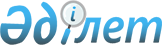 Қазақстан Республикасы Үкiметiнiң резервтiк қорынан қаражат бөлу туралыҚазақстан Республикасы Үкiметiнiң Қаулысы 1998 жылғы 14 мамырдағы N 435

      "Ақмола қаласын Қазақстан Республикасының астанасы деп жариялау туралы" Қазақстан Республикасы Президентiнiң 1997 жылғы 20 қазандағы N 3700 U973700_ Жарлығының 2-тармағын iске асыру мақсатында Қазақстан Республикасының Үкiметi қаулы етедi: 

      1. Астана қаласының әкiмiне Қазақстан Республикасы Үкiметiнiң резервтiк қорынан астана объектiлерiн қайта жаңартуға 150 (жүз елу) млн. теңге, оның iшiнде қазақ және орыс драма театрларын қайта жаңартуға - 60 (алпыс) млн. теңгеден және облыстық тарихи-өлкетану мұражайын күрделi жөндеуден өткiзуге - 30 (отыз) млн. теңге бөлiнсiн. 

      2. Қазақстан Республикасы Қаржы министрлiгiнiң Қаржы-бақылау комитетi бөлiнетiн қаражаттың мақсатты пайдалануына бақылау жасауды қамтамасыз етсiн. 

 

     Қазақстан Республикасының         Премьер-Министрi
					© 2012. Қазақстан Республикасы Әділет министрлігінің «Қазақстан Республикасының Заңнама және құқықтық ақпарат институты» ШЖҚ РМК
				